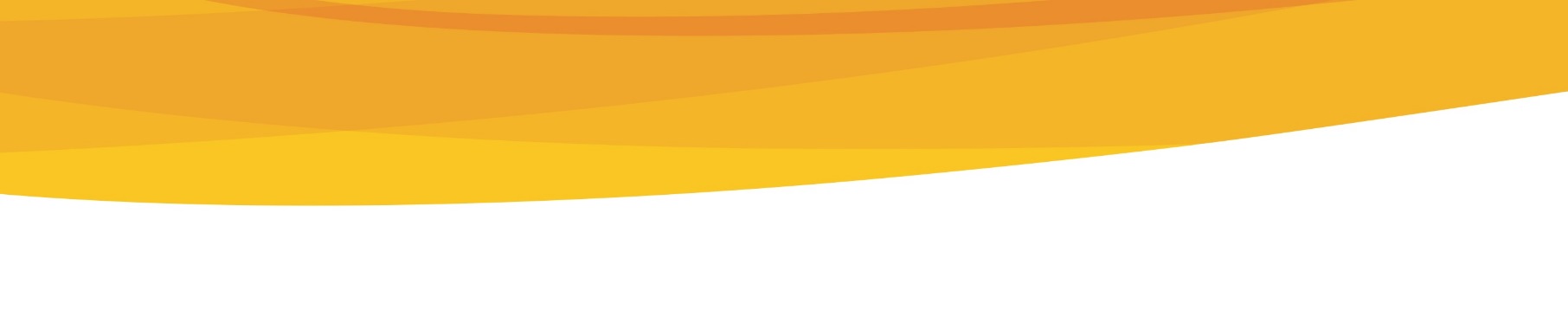 HPC ZettenHPC Zetten is een complete school met de opleidingen vmbo-bbl, vmbo-kbl, mavo, havo en vwo.Door een uitgebreid aanbod aan vakken en projecten dagen wij jou uit het beste uit jezelf te halen!Ben je op zoek naar een leuke school, met aandacht en voldoende uitdaging?Dan is het HPC misschien wel iets voor jou!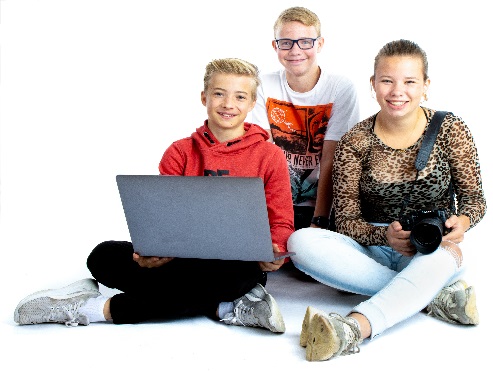 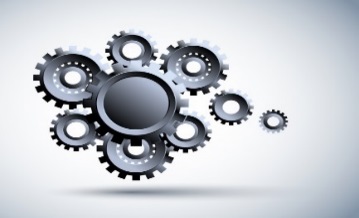 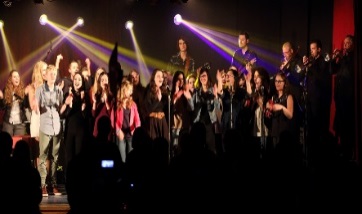 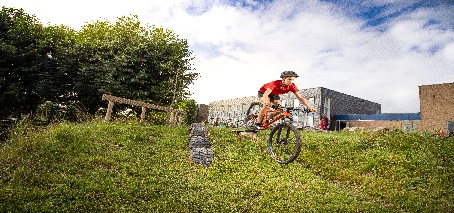 HPC profielen:Vwo-plus: Latijn, Grieks, science en wetenschapsoriëntatie. Kritisch denken. Gymnasiumdiploma!Technologie-Breed: Technologie, digitaal ontwerpen. Probleemoplossend vermogen, ICT-geletterdheid, 3-d printer.Sport & bewegen: bewegingsonderwijs, sportclinics. Leren organiseren en leiding gevenKunst & cultuur: muziek, tekenen, drama, dans, film, kunstzinnige activiteiten. Creativiteit en podiumkunstenTwijfel je over de juiste profielkeuze? Geef je dan op:Woensdag 10 februari; Profielkeuze lessen; 14:15-16:00 uurJe kunt 2 van de 4 profielen beter leren kennen door twee profiellessen te volgen!Geef je op: c.oosterink@hpcnet.nlMet opgave van de 2 profielen waar je interesse in hebt! www.hpc-zetten.nl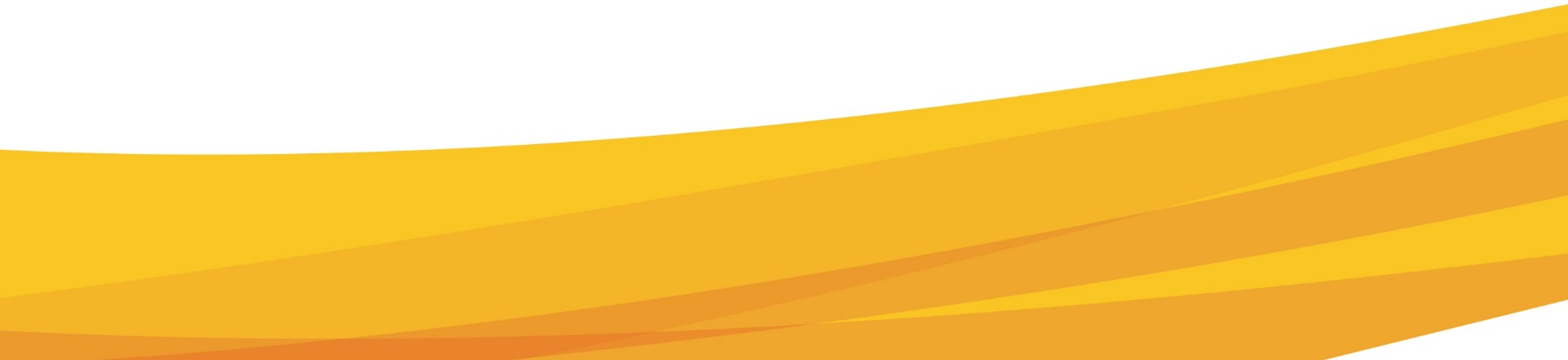 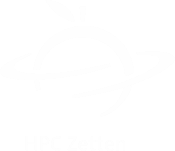 